ANFT Immersion Paperwork Reconciliation ChecklistUse this form to ensure that all paperwork from the immersion at _____________________ has been received. Trainers for an immersion will scan it and upload it to the corresponding immersion folder in Google Drive. Please scan forms to PDF format. Trainers, Training Coordinator, General Manager and office staff will be sent a link to the shared immersion folder.Document TitleTotal NeededNotes   #Complete 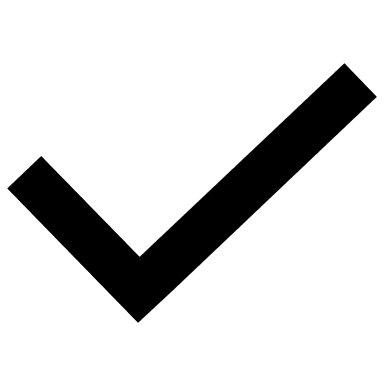 Program Payment Roster and Forms Checklist (report from database)1 ea.Ensure all immersion forms have been received through docusign (includes Immersion Agreement, Use of Likeness & Testimonial, COVID-19 Self-Check Agreement, and Social Distancing & Hygiene Standards)Participant Medical Questionnaire1 per participant + trainers/assistantsCheck for signature and date. Create a pdf scan (double sided) of the bundle and upload to Google Drive folderCourse Evaluations1 per participantCreate a pdf scan (double sided) of the bundle and upload to Google Drive folderPublic walk release (Optional)1 total public attendantsCreate a pdf scan of the bundle and upload to Google Drive folderPublic walk surveys (Optional)1 total public attendantsCreate a pdf scan of the bundle and upload to Google Drive folderImmersion Debrief Notes1X total for teamCreate a pdf scan (double sided) and upload to Google Drive folderAccident Incident Report(If applicable) Circumstantial onlyIf a report is received, create a pdf scan (double sided), and send an email to the Training Coordinator and CC General Manager to inform them to review the report